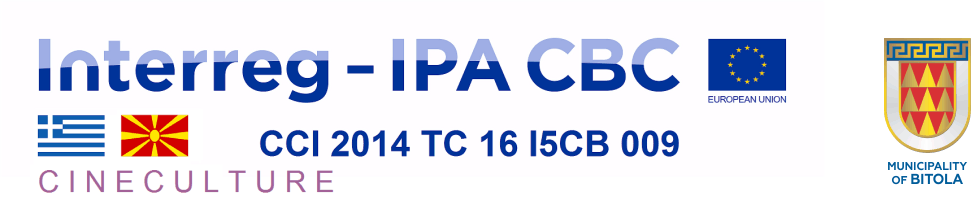 DRAFT CONTRACTSERVICE CONTRACT FOR EUROPEAN UNION EXTERNAL ACTIONSNo. CINECULTURE – CN1 – S.O 1.3 – SC 005 (08-412/1)financed from the general budget of the Union Project „Interactive and virtual presentation of cultural heritage & cinema" – CINECULTURE implemented by Municipality of Bitola. Municipality of BitolaStr. Boulevard 1st of Maj 61, 7000 Bitola, Republic of North MacedoniaVAT No. 4002004168574Represented by: MSc Natasha Petrovska, Mayor of Municipality of Bitola(‘the contracting authority’),of the one part,and<Full official name of the contractor> [<Legal status/title>][<Official registration number>]<Full official address>[<VAT number>], (‘the contractor’) of the other part,have agreed as follows:PROJECT "Interactive and virtual presentation of cultural heritage & cinema" – CINECULTURE, of the INTERREG IPA Cross-border Cooperation Programme Greece – Republic of North Macedonia 2014-2020CINECULTURE – CN1 – S.O 1.3 – SC 005CONTRACT TITLEService contract for: “Study of touristic valorisation of cultural and national heritage in cross border area”Identification number CINECULTURE – CN1 – S.O 1.3 – SC 005 (08-412/1)(1) Subject1.1	The subject of this contract is development of “Study of touristic valorisation of cultural and national heritage in cross border area” within the project "Interactive and virtual presentation of cultural heritage & cinema" – CINECULTURE identification number CINECULTURE – CN1 – S.O 1.3 – SC 005 (08- 412/1), implemented by Municipality of Bitola (‘the services’). 1.2	The contractor shall execute the tasks assigned to him in accordance with the terms of reference annexed to the contract (Annex II)(2) Contract valueThis contract, established in Euro, is a global price contract. The contract value is maximum ____ Euro without VAT. (3) Order of precedence of contract documentsThe following documents shall be deemed to form and be read and construed as part of this contract, in the following order of precedence:the contract agreement;the special conditionsthe general conditions (Annex I);the terms of reference [including clarification before the deadline for submitting tenders and minutes of the information meeting/site visit] (Annex II) the organisation and methodology [including clarification from the tenderer provided during tender evaluation] (Annex III);Key experts (Annex IV);Budget (Annex V);specified forms and other relevant documents (Annex VI);These above listed documents make up the contract. They shall be deemed to be mutually explanatory. In cases of ambiguity or divergence, they shall prevail in the order in which they appear above. Addenda shall have the order of precedence of the document they are amending. (4) Language of the contractThe language of the contract and of all written communications between the contractor and the contracting authority and/or the project manager shall be English.(5) Other specific conditions applying to the contractDone in English in three originals, one original for the contracting authority, one original for the European Commission, and one original for the contractor.SPECIAL CONDITIONSThese conditions amplify and supplement the general conditions governing the contract. Unless the special conditions provide otherwise, the general conditions remain fully applicable. The numbering of the Articles of the special conditions is not consecutive but follows the numbering of the general conditions. Exceptionally, and with the approval of the competent European Commission departments, other clauses can be indicated to cover particular situations. Article 2 Communications2.1 Contact person for the Contracting Authority is: Evgenija Bektash Josifovska, project managerMunicipality of BitolaBulevard 1-st of May 61, 7000 Bitola, Republic od North MacedoniaTel. +389 47 208 347E-mail. cinecultureprojectbitola@gmail.comContact person for the Contractor is_____________________________2.2	An electronic system will be used by the contracting authority and the contractor for all stages of implementation including, inter alia, management of the contract (amendments and administrative orders), reporting (including reporting on results) and payments.  The contractor will be required to register in and use the appropriate electronic exchange system to allow for the e-management of the contract. With regard to interim and final reports, if they are required according to Article 26 or to the terms of reference, the contractor will be expected to use the forms in the electronic system for encoding and submitting the reports.	The electronic management of the contract through the aforementioned system may commence on the date on which implementation of the contract starts, as described in Article 19 below, or at a later date. In the latter case, the contracting authority will inform the contractor in writing that he will be required to use the electronic system for all communications within a maximum period of 3 months.Article 4 SubcontractingAccording General condition Article 4Article 7 General obligations7.8	The activities by the contractor must comply with the rules lay down in the Communication and Visibility Manual for EU External Actions published by the European Commission.Article 12 – Liabilities12.2 	By way of derogation from Article 12.2, paragraph 2, of the general conditions, compensation for damage resulting from the contractor's liability in respect of the contracting authority is capped at an amount equal to amount of the contract.Article 13 - Insurance	N/AArticle 19 Implementation of the tasks and delays19.1	The start date for implementation shall be date of signature of the contract by both parties.19.2	The period for implementing the tasks is 3 months from the start date.Article 26 Interim and final reportsThe contractor shall submit progress reports as specified in the terms of reference.Article 27	Approval of reports and documents27.5	The contracting authority shall, within 45 days of receipt, notify the contractor of its decision concerning the documents or reports received by it, giving reasons should it reject the reports or documents, or request amendments. If the contracting authority does not give any comments on the documents or reports within the time limit, the contractor may request written acceptance of them. The documents or reports shall in any case be deemed to have been approved by the contracting authority if it does not expressly inform the contractor of any comments within 45 days of the receipt of the documents or reports.Article 28 Expenditure verificationN/AArticle 29	Payment and interest on late payment29.1	Payments shall be made in accordance with the following the option: Global price contractPayment shall be made in accordance with Article 29 of the general conditions.29.3   By derogation from Article 29.3 of the general conditions, once the deadline set in Article 29.1 has expired, the contractor shall, upon demand, be entitled to late-payment interest at the rate and for the period mentioned in the general conditions. The demand must be submitted within two months of receiving late payment.29.5	Payments shall be made in national currency in accordance with Articles 20.6 and 29.4 of the general conditions into the bank account notified by the contractor to the contracting authority.Article 30 Financial guarantee30.1	By derogation from Article 30 of the general conditions no pre-financing guarantee is required.Article 40 Settlement of disputes40.4 Any disputes arising out of or relating to this contract which cannot be settled otherwise shall be referred to the exclusive jurisdiction of the Court in Bitola applying the national legislation of the contracting authority.Article 42 Data Protection1. Processing of personal data related to the implementation of the contract by the contracting authority takes place in accordance with the national legislation of the state of the contracting authority and with the provisions of the respective financing agreement.2. To the extent that the contract covers an action financed by the European Union, the Contracting Authority may share communications related to the implementation of the contract, with the European Commission. These exchanges shall be made to the Commission, solely for the purpose of allowing the latter to exercise its rights and obligations under the applicable legislative framework and under the financing agreement with the Partner country – contracting authority. The exchanges may involve transfers of personal data (such as names, contact details, signatures and CVs) of natural persons involved in the implementation of the contract (such as contractors, staff, experts, trainees, subcontractors, insurers, guarantors, auditors and legal counsel). In cases where the contractor is processing personal data in the context of the implementation of the contract, he/she shall accordingly inform the data subjects of the possible transmission of their data to the Commission. When personal data is transmitted to the Commission, the latter processes them in accordance with Regulation (EU) 2018/1725 of the European Parliament and of the Council of 23 October 2018 on the protection of natural persons with regard to the processing of personal data by the Union institutions, bodies, offices and agencies and on the free movement of such data, and repealing Regulation (EC) No 45/2001 and Decision No 1247/2002/EC and as detailed in the specific privacy statement published at ePRAG.]* * *For the contractorFor the contractorFor the contracting authorityFor the contracting authorityName:Name:Title:Title:Signature:Signature:Date:Date:MonthEUR 1Maximum pre-financing paymentWith submission and approving of inception report_____EUR (30 % of the contract value)4BalanceWith submission and approving of final report_____EUR (70% of the contract value)Total100% Total contract value